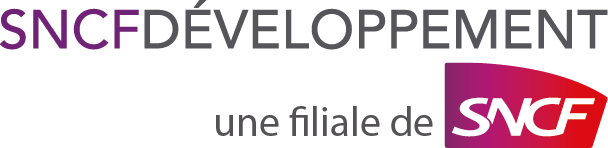 Dossier d’instruction SubventionConvention de soutien à l’attractivité du bassin de vie et d’emplois de Saintes (Charente-Maritime)Présentation du créateur et de son entrepriseLe créateur : fiche à démultiplier selon le nombre de porteurs de projets. Avez-vous eu une expérience en création/reprise d’entreprise ?Curriculum Vitae (joindre en annexe si existant)L’entrepriseLe projetDescription du projetLe produit/le serviceDescription des produits et/ou services proposés ; quelles parts respectives représentent-ils dans le chiffre d’affaires ?Le Marché Connaissez-vous l’évolution du marché depuis 5 ans et comment l’imaginez-vous dans les 5 prochaines années ?La clientèleDescription de la clientèle visée (zone géographique, type de clientèle…)Pourquoi cibler cette clientèle ?La concurrence (préciser s’il s’agit de concurrents directs ou indirects)Quelle est votre valeur ajoutée par rapport à vos concurrents et vos points de vigilances ?Les fournisseurs* quelles sont vos conditions d’achats, vos délais de paiements, vos délais de livraison…Les moyensLe local : description, superficie, emplacement, type de bail (précaire ou non, est-ce une reprise de bail, y a-t-il une promesse de bail signée …)Les moyens matériels (préciser si matériel acquis ou à acquérir au démarrage et à échéance de 3 ans)Les moyens humains (notamment sur les modalités de recrutement)La stratégie et développement commercial/le positionnement de l’entrepriseMéthode de calcul du prix, de votre marge commerciale et votre positionnement par rapport à la concurrence. Politique suivie en matière de produit/service : quel est votre « plus » ?Politique suivie en matière de distribution, de ventes et de publicitéComment voyez-vous votre entreprise dans 3 ans, 5 ans (en termes d’effectif, de chiffres d’affaires, de marché)Le financementLe plan de financement sur 3 ans (joindre en annexe si existant)Le compte de résultat sur 3 ans (joindre en annexe si existant)Méthode de calcul du chiffre d’affairesDocuments à fournirLe KbisLe business plan à 3 ans (si existant)Les 2 derniers bilans (en cas de reprise ou de développement)La lettre manuscrite de demande de subvention (modèle joint)Le Créateur 							J’atteste sur l’honneur l’exactitude des renseignements fournis dans ce dossier prévisionnel.Date et signature du demandeur :Nom, prénomDate et lieu de naissanceAdresse, code postal, ville,Téléphone, adresse emailStatut précédent la création d’entrepriseDates(période du…au…)Formation ou poste occupéEtablissement/ entrepriseCommentairesFormationsExpériences professionnellesRaison sociale et nom commercial si différentAdresse, code postal, ville,Téléphone, adresse emailJoindre bilan(s) précédent(s) si entreprise existanteForme juridique choisie (cf. descriptif en annexe)Pourquoi avoir choisi ce statut ?Régime fiscal choisi (cf. descriptif en annexe)Pourquoi avoir choisi ce statut ?Choix du statut du conjoint Montant et répartition du capital en cas de sociétéDate prévue d’inscription au CFE compétent (CCI, CMA, URSSAF…)Nombre de salariés dans l’entreprise au démarrage-	Numéro d’immatriculation-	Date et lieu d’immatriculationDate de démarrage de l’activité-	Numéro SIRET-	Numéro SIREN-	Code NAFLes concurrentsDescription des concurrentsLes points faibles et points fortsdes concurrentsExemple : évolution du CA, niveau de profit… ou tout autre élément pertinentLes fournisseursDescription des fournisseursPourquoi avoir choisice(s) fournisseur(s) *Date d’achatObjetMontant d’achat HTDurée d’amortissementNOMBRE soit ….. ETP (équivalent temps plein) en dehors du dirigeantNOMBRE soit ….. ETP (équivalent temps plein) en dehors du dirigeantNOMBRE soit ….. ETP (équivalent temps plein) en dehors du dirigeantNOMBRE soit ….. ETP (équivalent temps plein) en dehors du dirigeantDébut d’activitéFin de 1ère annéeFin de 2ème annéeFin de 3ème annéeProductifEncadrementCommercialAdministration et DirectionTotalPlan de financement (HT et en euros)DémarrageAnnée 1Année 2Année 3BesoinsImmobilisations incorporelles-	Fonds de commerce-	Droit au bail-	Frais d’établissement-	Autre (préciser type cautions loyers, frais d’agence, ouverture compteur …)Immobilisations corporelles (investissements)-	Terrains-	Constructions-	Installation (aménagements)-	Véhicule professionnel-	Matériel-	Mobilier-	Autre : signalétique, lettrage, pubImmobilisations financières (ex : dépôt de garantie)TVA RécupérableRemboursement annuel du capital de l’empruntBesoin en fonds de roulement (BFR)-	Constitution (stock, loyer mensuel, assurance, publicité…)-	Accroissement en années 2 et 3Total besoinsRessourcesCapitaux propres-	Apport personnelApport en natureApport en numéraire-	Apport des associés-	Autres (préciser)Prêt familial sans intérêtEmprunts (joindre tableaux d’amortissement)-	Emprunt bancaire-	Autres emprunts (préciser PFIL, ADIE, SNCF développement…)-    NACREPrime, subvention-	ACCRE, NACRE, ENVOL-    Autres (préciser)Capacité d’autofinancement (CAF)Total ressourcesLe compte de résultat (HT et en euros)Année 1Année 2Année 3ProduitsChiffre d’affaires-	Ventes de produits-	Prestations de servicesSubvention d’exploitationProduits financiersProduits exceptionnelsTotal ProduitsChargesAchats -	Matières premières-	Marchandises-	Fournitures diverses-	EmballagesCharges externes-	Sous-traitance-	Loyer-	Charges locatives-	Entretien et réparations (locaux, matériels)-	Fournitures d’entretien-	Fournitures non stockées (eau, gaz, électricité, fournitures bureaux)-	Assurances (local, véhicule d’exploitation, biens et personnes)-	Frais de formation-	Documentation-	Honoraires-	Publicité-	Transports-	Crédit-bail (leasing)-	Déplacement, missions-	Frais postaux, téléphone-    Frais bancaires, commissions CB, fonctionnement…Impôts et TaxesCharges de personnel-	Rémunérations des salariés-	Charges sociales des salariés-	Prélèvement de l’exploitantCharges sociales de l’exploitant- Acompte provisionnel- RégularisationCharges financières (intérêt des emprunts)Capacité d’autofinancementCharges exceptionnellesDotation amortissements et provisionsImpôt sur les bénéfices (pour sociétés)Total des chargesRésultat (bénéfice ou perte)